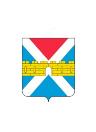 АДМИНИСТРАЦИЯ  КРЫМСКОГО  ГОРОДСКОГО  ПОСЕЛЕНИЯ КРЫМСКОГО РАЙОНАПОСТАНОВЛЕНИЕ   от 19.10.2022                                                                                                                      № 1011город КрымскО внесении изменений в постановление администрацииКрымского городского поселения Крымского районаот 20 января 2015 г. №55 «Об утверждении Порядкауведомления представителя нанимателя (работодателя)о фактах обращения в целях склонения муниципальногослужащего к совершению коррупционных правонарушений»В целях реализации статьи 9 Федерального закона от 25 декабря 2008 г. № 273-ФЗ «О противодействии коррупции», на основании протеста Крымской межрайонной прокуратуры от 30 сентября 2022 г. №7-02-2022/796,                     п о с т а н о в л я ю:1. Внести в приложение к  постановлению  администрации   Крымского городского поселения Крымского района  от 20 января 2015 г. №55 «Об утверждении Порядка уведомления представителя нанимателя (работодателя) о фактах обращения в целях склонения муниципального    служащего к совершению коррупционных правонарушений» следующие  изменения:1) в пункте 1.2 раздела I«Общие положения» после слов «представителя нанимателя (работодателя)» добавить словосочетание «,органы прокуратуры или другие государственные органы»;2) раздел II «Организация приема и регистрации уведомлений» дополнить пунктом 2.13 следующего содержания:«2.13Уполномоченное лицо, принявшее уведомление, помимо его регистрации в Журнале регистрации, обязано выдать муниципальному служащему, направившему уведомление, под подпись талон-уведомление с указанием данных о лице, принявшем уведомление, дате и времени принятия.Талон-уведомление по форме согласно приложению 3 к настоящему Порядку состоит из двух частей: корешка талона-уведомления и талона-уведомления.Корешок талона-уведомления остается у уполномоченного лица.В случае если уведомление поступило по почте, талон-уведомление направляется муниципальному служащему по почте заказным письмом.Журнал регистрации и корешки талонов-уведомлений хранятся в течение 3 лет со дня регистрации последнего уведомления.Отказ в регистрации уведомления, а также невыдача муниципальному служащему талона-уведомления не допускаются».3) дополнить приложение разделомIV следующего содержания: «IV. Гарантии, предоставляемые муниципальному служащему в связи с уведомлением представителя нанимателя»4.1Муниципальный служащий, уведомивший представителя нанимателя, органы прокуратуры или другие государственные органы о фактах обращения в целях склонения его к совершению коррупционного правонарушения, о фактах совершения другими муниципальными служащими коррупционных правонарушений, непредставления сведений либо представления заведомо недостоверных или неполных сведений о доходах, об имуществе и обязательствах имущественного характера, находится под защитой государства в соответствии с законодательством Российской Федерации.4.2 Представителем нанимателя принимаются меры по защите муниципального служащего, уведомившего представителя нанимателя, органы прокуратуры или другие государственные органы о фактах обращения в целях склонения его к совершению коррупционного правонарушения, о фактах обращения к иным муниципальным служащим в связи с исполнением служебных обязанностей каких-либо лиц в целях склонения их к совершению коррупционных правонарушений, в части обеспечения муниципальному служащему гарантий, предотвращающих его неправомерное увольнение, перевод на нижестоящую должность, лишение или снижение размера премии, перенос времени отпуска, привлечение к дисциплинарной ответственности в период рассмотрения представленного муниципальным служащим уведомления.В случае привлечения муниципального служащего, подавшего уведомление, к дисциплинарной ответственности, обоснованность такого решения рассматривается на заседании комиссии  по соблюдению требований к служебному поведению муниципальных служащих администрации Крымского городского поселения Крымского района и урегулированию конфликта интересов».4) дополнить Порядок уведомления представителя нанимателя (работодателя) о фактах обращения в целях склонения муниципального служащего  к совершению коррупционных правонарушенийприложением 3 (приложение).2. Общему отделу администрации Крымского городского поселения Крымского района (Колесник С.С.) обеспечить ознакомление муниципальных служащих администрации Крымского городского поселения Крымского района с настоящим постановлением.3. Постановление вступает в силу со дня его подписания.Исполняющий обязанности главы Крымскогогородскогопоселения Крымского района  	А.А. СмирновПриложение к постановлению администрацииКрымского городского поселения                                       Крымского района от 19.10.2022 №1011«Приложение 3к Порядку уведомления представителянанимателя(работодателя) о фактах обращения в целях склонения муниципального служащего к совершению коррупционных правонарушенийНачальник общего отдела                                                          С.С. КолесникТалон-уведомлениепредставителя нанимателя о фактах обращения в целях склонениямуниципальногослужащего к совершениюкоррупционных правонарушенийТалон-уведомлениепредставителя нанимателя о фактах обращения в целях склонениямуниципальногослужащего к совершениюкоррупционных правонарушенийКорешок талона-уведомленияТалон-уведомлениеУведомление принятоУведомление принятоот _______________________________(Ф.И.О. муниципального служащего)от _______________________________(Ф.И.О. муниципального служащего)Краткое содержание уведомления:Краткое содержание уведомления:Уведомление принято:Уведомление принято:_________________________________(Ф.И.О. муниципального служащего, принявшего уведомление)_________________________________(Ф.И.О. муниципального служащего, принявшего уведомление)«___» _______________ 20__ года(дата принятия уведомления)«___» _______________ 20__ года(дата принятия уведомления)_________________________________(подпись лица, получившего уведомление)_________________________________(подпись лица, получившего уведомление)_________________________________(подпись лица, получившего талон-уведомление)»_________________________________(номер по Журналу регистрации)